Bike Library Grant Application Form Before completing the application form, please make sure you have read the Bike Library Guidance Notes document. For any queries, you can contact Transport for Greater Manchester’s (TfGM) Active Travel team at active.travel@tfgm.com. If you would like to speak to a member of the team, please email with your phone number and a conversation will be arranged.    Section 1: Organisation detailsSection 2: Project DetailsSection 3: FinancialsSection 4: Conflict of interest Does anyone on your management committee / board have a prior connection, affiliation or interest in Transport for Greater Manchester? E.g. employeeYes / No If yes, please state relationship:Section 5: Check listPlease confirm that your organisation has the relevant supporting information required by TfGM. All successful applicants will be required to supply a copy of these documents as part of the grant agreement, prior to any funding being released.  Section 6: Conditions of grant Please review the following before submitting your application.If successful in full or part, we confirm that we accept the following conditions:We will only spend the grant money in accordance with our grant application form. If there is a need to change the use of the grant, we will request permission from Transport for Greater Manchester (TfGM) as soon as possible. If the main contact leaves the group or can no longer fulfil their responsibilities, or someone takes over responsibility for the grant on behalf of the group, we will inform TfGM immediately.We will ensure the group makes the project as accessible as possible and agree to implement and ensure equal opportunities.We will ensure we have adequate insurance to carry out the project and that staff, volunteers, trainers and consultants are suitably qualified and trained and we will supply copies of documents if requested.We acknowledge responsibility for all risk assessment and health and safety checks for the project. We will ensure that all volunteers and staff working with any vulnerable people are DBS checked and adhere to the safeguarding policies and procedures we have as an organisation and we will supply copies of these if requested. TfGM representatives can visit the project for monitoring and evaluation purposes. We will support monitoring, evaluation and data protection, in line with guidance from TfGMWe will submit monitoring and evaluation data monthly in line with the requirements set out by TfGM. We understand that failure to do so may mean that funding reimbursements will not be made, and that this also could influence future funding applicationsAt the end of the project (within a year of receipt of the grant) we will produce a short report and case study (including photos and beneficiaries feedback) outlining how the funding benefited individuals and the group, and others that you worked with.We will ensure that the above report and case study is given to TfGM in the required timescales and understand that failure to do so will influence future funding application decisions. We accept that we may be asked to return this grant should TfGM deem the evidence provided by us in our end of grant report is unsatisfactory. This will also apply if TfGM discovers that money has been spent on items not specified in the original application form and grant offer.All original receipts will be kept and copies made available for TfGM.We will repay any money unspent during the project lifetime to TfGM within a month of our project ending.We understand that if we don't meet these terms and conditions our grant may be withdrawn.We will provide a welcoming, caring and good service that does not discriminate against any individual.DeclarationI certify that the information contained in this application is correct. I understand that if in any way the information is not correct the application may be disqualified or any grant awarded will be payable on request.If the information changes in any way I will inform TfGM as soon as possible.1.1      Contact details1.1      Contact detailsName of organisation:Lead contact:Position in the organisation:Contact address including postcode:Local Authority area(s):Contact Tel:E-mail:Website:Facebook/Twitter:1.2       What is the legal / charitable status of your organisation1.2       What is the legal / charitable status of your organisation  Charity  Company limited by guarantee                    Company number   ……………….  Charitable Trust   		  Community Association	  Community Interest Company                      Registered number …………….             	                                     Constituted Group  Co-operative  Friends Society            Registered Charity                                           Registered number ……………….     Charitable Incorporated Organisation        Not Constituted                                                                                  Social Enterprise                                  Charity  Company limited by guarantee                    Company number   ……………….  Charitable Trust   		  Community Association	  Community Interest Company                      Registered number …………….             	                                     Constituted Group  Co-operative  Friends Society            Registered Charity                                           Registered number ……………….     Charitable Incorporated Organisation        Not Constituted                                                                                  Social Enterprise                                1.3        How long has the organisation been operating 1.3        How long has the organisation been operating 2.1 Overall description of Bike Library 2.1 Overall description of Bike Library Please provide an overview of the bike library you have planned. What does the bike library look and feel like – e.g. location, when will it open, who will be the staff to assist, how will bikes be donated, type of bikes provided, who is the library for, how long do you expect loans to be for, how will you ensure the project is sustainable. Please provide an overview of the bike library you have planned. What does the bike library look and feel like – e.g. location, when will it open, who will be the staff to assist, how will bikes be donated, type of bikes provided, who is the library for, how long do you expect loans to be for, how will you ensure the project is sustainable. Location:Opening Days / Times:Staffing / Volunteers:Source of Bikes:Types of Bikes, including Adapted Bikes:Intended Audience(s):Intended loan duration(s):Sustainability Plan:Where the bike library is an expansion of your current enterprise, please be clear how this funding contributes to activity over and above what you already do:   2.1.1 Any other relevant information not covered by the above:2.1.1 Any other relevant information not covered by the above:2.2 Will you be working in partnership in order to deliver the library             Yes / No        If yes, please list your partners and what role they will have in the project.         2.2 Will you be working in partnership in order to deliver the library             Yes / No        If yes, please list your partners and what role they will have in the project.         2.3 Who are you targeting the bike library at? Please tick all that apply:2.3 Who are you targeting the bike library at? Please tick all that apply:2.4 Project timetable Please include key milestones in terms of implementing your bike library (e.g. premises, staffing, collection/purchase of bikes, bikes ready to be loaned etc)2.4 Project timetable Please include key milestones in terms of implementing your bike library (e.g. premises, staffing, collection/purchase of bikes, bikes ready to be loaned etc)2.4.1. Accompanying Notes / Clarifications to the above:2.4.1. Accompanying Notes / Clarifications to the above:2.5 Location of bike library and any donation station/s**Please read the guidance notes document for an explanation of what is meant by donation station Please list the specific sites that you will operate your bike library from, including full site postcodes. Please also include sites for donation stations. 2.5 Location of bike library and any donation station/s**Please read the guidance notes document for an explanation of what is meant by donation station Please list the specific sites that you will operate your bike library from, including full site postcodes. Please also include sites for donation stations. 2.6 Bike donationsIf you will be reliant on bike donations, please outline how you will go about securing donations. TfGM will look to support donations where possible and can provide advice. 2.6 Bike donationsIf you will be reliant on bike donations, please outline how you will go about securing donations. TfGM will look to support donations where possible and can provide advice. 2.7 Cycle maintenance Please specify how you will manage the maintenance and repair of cycles. 2.7 Cycle maintenance Please specify how you will manage the maintenance and repair of cycles. Do you have staff or volunteers that are trained to a recognised industry standard, such as Cytech or City & Guilds?            Yes / No Do you have staff or volunteers that are trained to a recognised industry standard, such as Cytech or City & Guilds?            Yes / No 2.8 Staffing How will the project be managed and staffed?  How many staff or volunteers are expected to be part of the project? 2.8 Staffing How will the project be managed and staffed?  How many staff or volunteers are expected to be part of the project? 2.9 Sustainability of the bike library Please add any plans or opportunities you have or are aware to maintain the bike library beyond the initial grant. 2.9 Sustainability of the bike library Please add any plans or opportunities you have or are aware to maintain the bike library beyond the initial grant. 2.10 How many bikes and loans do you expect in the first year? Please provide an explanation as to how you have arrived at these figures. 2.10 How many bikes and loans do you expect in the first year? Please provide an explanation as to how you have arrived at these figures. 2.11 Marketing and Engagement How are you going to engage and communicate with your target audience/s? How will you encourage donations? How will you promote the bike library to encourage users to use access the library?(NB TfGM will look to provide materials and support in this area too)2.11 Marketing and Engagement How are you going to engage and communicate with your target audience/s? How will you encourage donations? How will you promote the bike library to encourage users to use access the library?(NB TfGM will look to provide materials and support in this area too)2.13 ExperienceIf your organisation or partner organisation has experience of delivering similar projects, please outline here2.13 ExperienceIf your organisation or partner organisation has experience of delivering similar projects, please outline here2.14 Monitoring and Evaluation Across all libraries, evidence will be required to demonstrate what is achieved. Reimbursements will be conditional on evidence of monthly data submissions.Monthly reporting submission will be required to confirm:New and Total MembersNumber of Bike Loans (including by day breakdown)Durations of Bike LoansAverage and Maximum number of Bike Loans per Member.Here’s an example of what the submission form looks like: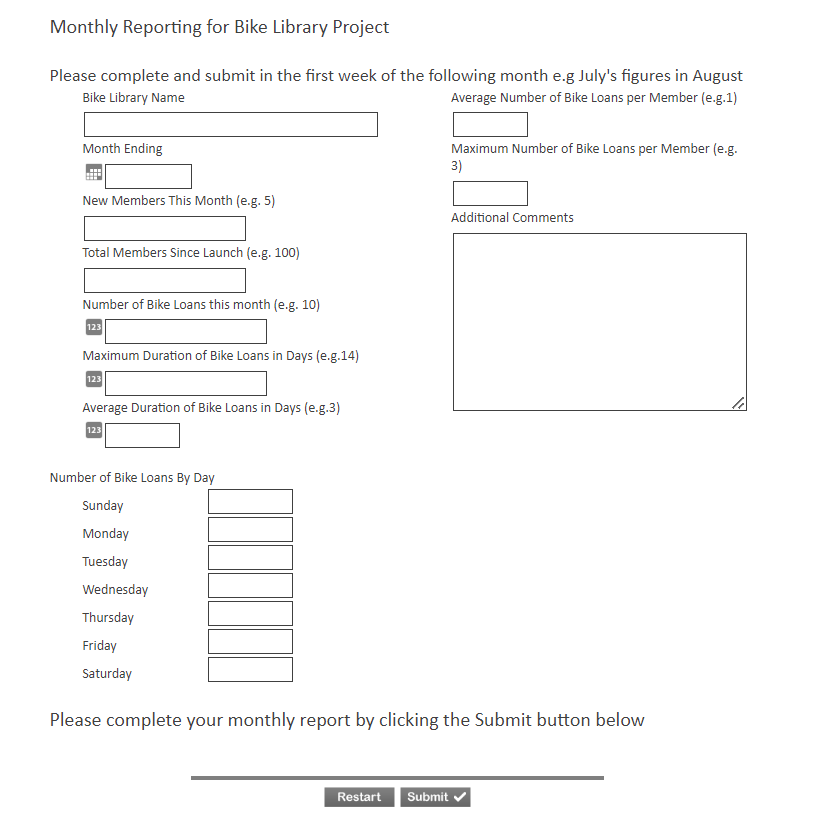 Are you willing and able to complete this on a monthly basis? Yes / No Are you willing to collate and submit case studies of library usage? Yes / No2.14 Monitoring and Evaluation Across all libraries, evidence will be required to demonstrate what is achieved. Reimbursements will be conditional on evidence of monthly data submissions.Monthly reporting submission will be required to confirm:New and Total MembersNumber of Bike Loans (including by day breakdown)Durations of Bike LoansAverage and Maximum number of Bike Loans per Member.Here’s an example of what the submission form looks like:Are you willing and able to complete this on a monthly basis? Yes / No Are you willing to collate and submit case studies of library usage? Yes / NoHow will you additionally monitor the progress and measure the success of the project?Including the below:How will you additionally monitor the progress and measure the success of the project?Including the below:2.14.1 How will you manage finances?2.14.1 How will you manage finances?2.14.2 How will you plan for the delivery and implementation of your project?2.14.2 How will you plan for the delivery and implementation of your project?2.14.3 How will you measure what you have delivered (outputs)?2.14.3 How will you measure what you have delivered (outputs)?2.14.4 How will you evidence that your project has made a difference (outcomes)2.14.4 How will you evidence that your project has made a difference (outcomes)2.15 Are you in receipt of other relevant funding? Yes / NoIf yes, please provide details2.15 Are you in receipt of other relevant funding? Yes / NoIf yes, please provide details2.16 Are you currently involved in delivery of other active travel related projects, TfGM funded or not? Yes / NoIf yes, please provide details2.16 Are you currently involved in delivery of other active travel related projects, TfGM funded or not? Yes / NoIf yes, please provide details3.1 Please provide a detailed breakdown of the grant requested (up to a maximum of £5,000)3.1 Please provide a detailed breakdown of the grant requested (up to a maximum of £5,000)3.1 Please provide a detailed breakdown of the grant requested (up to a maximum of £5,000)3.1 Please provide a detailed breakdown of the grant requested (up to a maximum of £5,000)Budget heading (e.g. storage, equipment, training etc) Budget heading (e.g. storage, equipment, training etc) Breakdown of activity and costs(How have you worked out your costings?)When costs will be payable Amount requested (£) and when requiredRevenue CostsRevenue CostsEquipment / Tools / PartsEquipment / Tools / PartsRelevant Promotional EventsRelevant Promotional EventsTraining CostsTraining CostsOne-Off Transport CostsOne-Off Transport CostsVolunteer ExpensesVolunteer ExpensesStorage CostsStorage CostsReasonable Capital CostsReasonable Capital CostsOtherOtherTOTALTOTALTOTAL3.2 Please provide details of any match funding or in-kind support that will also contribute to this project (please detail whether this is money or volunteer time (estimated equivalent £11.09 per/ hr), rent free room hire, other resources etc.3.2 Please provide details of any match funding or in-kind support that will also contribute to this project (please detail whether this is money or volunteer time (estimated equivalent £11.09 per/ hr), rent free room hire, other resources etc.3.2 Please provide details of any match funding or in-kind support that will also contribute to this project (please detail whether this is money or volunteer time (estimated equivalent £11.09 per/ hr), rent free room hire, other resources etc.3.2 Please provide details of any match funding or in-kind support that will also contribute to this project (please detail whether this is money or volunteer time (estimated equivalent £11.09 per/ hr), rent free room hire, other resources etc.Required supporting informationPlease tickGoverning document (constitution / terms of reference) that has been signed by two or more membersBank account in organisation’s name with at least two unrelated signatories (we will require a copy of a bank statement)Insurance - public liability and employers’ liability (if you employ staff)Safeguarding policyLead contact for this project:Role within organisation:Signature: Date:Other contact for the organisation Role within organisation:Signature Date:Please send your completed application by email before close of business on the 26th May 2023:Email:  active.travel@tfgm.com Please add “Bike Library Grant Application” in the subject field 